LET 
THE LITTLE
 CHILDREN COME TO ME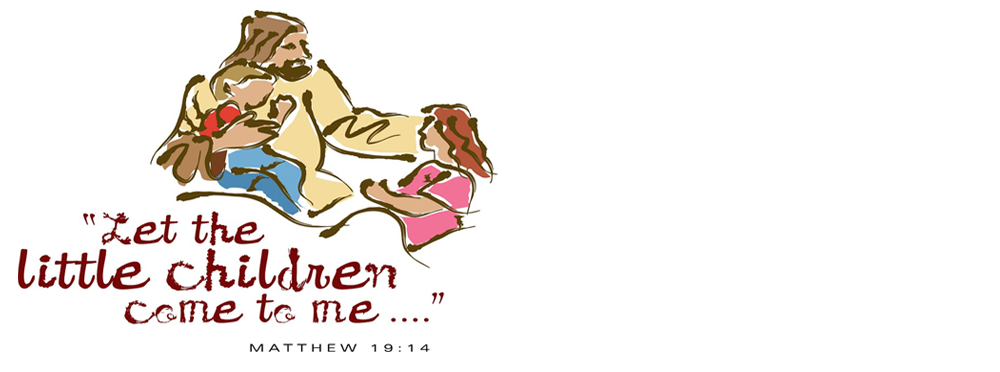 KINDERGARTENSONGSANDRHYMES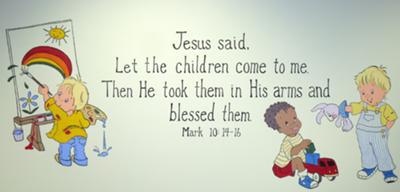 EASTER TIMETune: Jingle BellsEaster time, Easter time,We have so much to do.Time for bunnies, time for eggs,But time for Jesus too.Oh, Easter time, Easter time,Jesus showed His love,He died for us and rose again.And watches us with loveJESUS IS ALIVE TODAYTune: Mary Had a Little LambJesus is alive today, alive today, alive today.Jesus is alive today, it is Easter morning!TWINKLE TWINKLE LITTLE STARTune: Twinkle Twinkle Little StarTwinkle twinkle little star,How I wonder what you are.Thank you God for theStar up high,Like a diamond in the sky.Twinkle twinkle little star,How I wonder what you are.CHRISTMAS STAR SONGTune: Twinkle Twinkle Little StarTwinkle, twinkle Christmas Star,How we wonder what you are.Up above the stable bright,Covering Jesus’ head with light.Twinkle, twinkle Christmas Star,How we wonder what you are.DO YOU HEAR WHAT I HEAR?Said the night wind to the little lamb, 
(Breeze both hands back and forth like wind)“Do you see what I see? (Hand above eyes, looking about)Way up in the sky, little lamb, (Point up to the sky)Do you see what I see? (Hand above eyes, looking about)A star, a star, dancing in the night (Wiggle fingers like dancing)With a tail as big as a kite, (One hand gliding upward)With a tail as big as a kite.” (One hand gliding upward)Said the little lamb to the shepherd boy, 
(Hands around mouth like whispering)“Do you hear what I hear? (Hand to ear, leaning over to listen)Ringing through the sky, shepherd boy, (Point to sky)Do you hear what I hear? (Hand to ear, leaning over to listen)A song, a song high above the trees (Point to sky)With a voice as big as the sea, (Hands to mouth, then stretch outwards)With a voice as big as the sea.” (Hands to mouth, then stretch outwards)Said the shepherd boy to the mighty king, (Hands to head to make crown)“Do you know what I know? (Finger to temple, tapping)In your palace warm, mighty king, (Hug yourself)Do you know what I know? (Finger to temple, tapping)A Child, a Child shivers in the cold (Hug yourself, shiver and shake)Let us bring him silver and gold,
 (Palms inward slowly going down from chestas in presenting something precious)Let us bring him silver and gold.”
 (Palms inward slowly going down from chestas in presenting something precious)Said the king to the people everywhere, (Point around the room)“Listen to what I say! (Continue pointing around the room)Pray for peace, people, everywhere, (Hands in prayer)Listen to what I say! (Point around the room)The Child, the Child sleeping in the night (Hands to side of face, head leaned over as in sleeping)He will bring us goodness and light,
 (Hands and arms outstretched, reaching everywhere)He will bring us goodness and light. (Hands and arms outstretched, reaching everywhere)WHERE IS JESUS?Tune: Are you Sleeping?Where is Jesus? 
Where is Jesus?(Hands behind back)Here I am! Here I am!(Arms in front rocking / cradling a baby!)Merry, merry ChristmasMerry, merry ChristmasI love you! I love you! (Arms hugging body)DONKEY POKEYTune: Hokey PokeyYou put your donkey ears in,You put your donkey ears out.You put your donkey ears in,And you shake them all about.You do the donkey pokey,And you turn yourself around.That’s what it’s all about!You put your right hoof (hand) inYou put your left hoof (hand) inYou put your hind legs inYou put your tail inADVENT SONGTune: Twinkle Twinkle Little StarAdvent is a time to waitNot quite time to celebrateLight the candles one by oneTill the advent time is doneChristmas day will soon be hereTime for joy and time for cheer.LOVING GODTwo little eyes to look at God.
 (Point to eyes)Two little ears to hear his Word. 
(Point to ears)Two little feet to walk in his ways.
 (Tiptoe steps)Two little lips to sing his praise.
 (Point to lips)Two little hands to do his will. 
(Hold hands up and wriggle fingers)And one little heart to love him still. (Cross hands on heart)THANKS GODGod, God up above,How did you create uswith so much love?Eyes that see and ears that hear.Thank you, God for putting me here.God, God up above,I wonder how you made us love.Little things that are so sweetAnd the birds that love to tweet.Thank you God for making us love.Amen.THAT IS ME!Tune: Frère JacqueLook in the mirrorLook in the mirrorWhat do you see?What do you see?Someone very specialSomeone very specialThat is me!That is me!I’M SPECIALI’m very special,There’s only one me.I have two eyesSo I can see.One round noseTo smell things sweet.A tongue to tasteAnd a mouth to eat.Two loving handsTo touch and feel.Two big armsTo hug and heal.Tall strong legsTo run and play,Oh, thank you God for 
making me this way!GOD MADE(Point to each part of the body as it is named)God made my fingers,And God made my toes.God made my eyes,And God made my nose.God made my mouth,My mind, my heart.God made my body,Every last part.I know that He’ll love me. 
(Point to self, and give self hug)All of my days. (Hold hands out, palms up)He thinks I’m so special. (Hold hands around face hands cupped)The best thing that He’s made. 
(Thumbs up)GOD MADE US
Tune: Twinkle Twinkle Little StarGod made you and God made meWe are all different – look and see.Some kids have brown eyes,some have blue.We should love everyoneas God loves you.God made you and God made me.We are all different – look and see.PLAYING PRAYER
We are hopping,hop, hop, hop, hop.We are skipping,skip, skip, skip, skip.Our legs can movein all sorts of ways.Thank you Godfor helping us play.BODY SONGTune: I’m a Little TeapotGod gave me a bodyStrong and tallI can use it to walk and crawl.I can run and skip and playThank you GodHooray Hooray.BODY RHYMEGod made my eyes to see withGod made my little nose,God made my ears to hear withAnd my 10 little toes.BODY THANKSTune: This is the Way We Wash the DishesGod we have our feet to walk,Feet to walk,Feet to walk.God we have our feet to walkSo let us all say thank you.God we have our eyes to seeOur eyes to see,Our eyes to see.God we have our eyes to seeSo let us all say thank you.God we have our tongue to taste.Our tongue to taste,Our tongue to tasteGod we have our tongue to tasteSo let us all say thank you.BEING ALIVETune: Once I Caught a Fish Alive1, 2, 3, 4, 5.God made you and me alive,We can hop and jump and sing,Thank you God for all these thingsI AM DIFFERENTI am different from my head to my toes (Point to self then to head and toes)I am different from my eyes to my nose (Point to self then eyes and nose)I come from a place that is far and wide (Point to self then spread arms wide open)A place where we all smile instead of cry (Act like you are tracing your 
lips into a smileand bring hands down eyes as 
if you were crying)I am very different as you can see 
(Point to self then at a friend)And I have so much love in me! 
(Point to self place hand over the heart then hug yourself)TWINKLE, TWINKLETune: Twinkle TwinkleTwinkle twinkle little starHow I wonder what you areGod has set you up so highHe has reached beneath the skyHe made youHe made me tooI’m his diamond just like you.BODY SONGTune: Mary Had a Little LambThank you for our arms and legs,Arms and legs,Arms and legs.Thank you for our arms and legsSo we can move around.Thank you for our face so sweet,Face so sweet,Face so sweet.Thank you for our face so sweetThat makes us all unique.Thank you for our little hands,Little hands,Little hands.Thank you for our little handsSo we can play all day.HANDS RHYMEUp and down, round and round 
(Draw circles in the air),put your fingers on the ground.Over (Hold hands above lap) under, (Below legs)in between (You’ve hidden your hands in between your legs)Now my fingers can’t be seen!Hands in front, hands behind,now my hands I cannot find.Here’s my left hand,here’s my right,Hands and fingers back in sight 
(Wriggle fingers).GOD IN MY HEARTTune: Aeroplane JellyI have God in my heartGod in my heart, I have.He loves me each dayIn every wayI have God in my heart.We have God in our classroomGod in our classroom, we have.He loves us all dearlyHe knows all our namesWe have God in our class.GOD MADE MY FACEGod made my face (Point to face)My toes, my hands (Touch toes)I have a place (Point to self)In God’s great plans. (Outstretch arms)SPECIAL PERSONTune: Vegemite SongI’m a very special personAs special as can beI have God inside meAnd He looks after me.I talk to him throughout the dayIn my own special way.I love my God so muchI love myself so muchI have God in me.THANK YOU GOD FOR MAKING METune: Twinkle Twinkle Little StarGod made you and God made me.I’m as special as can be.I can clap and I can jump;Run very fast and then I stop.Thank you God for making meAnd all my friends and family.I HAVE TWO EYESPoint to each part of the body 
as it is named,then do the actions described.I have two eyes that wink and blink.I have a mind with which to think.I have two hands that clap for fun.I have two feet to jump and run.I have two ears to hear sweet songs.Two lips to praise God all day long.I have a body strong and goodTo be kind to others as I should.GOD WILL ALWAYS LOVE ME
God will always love me,
 (Hold arms up high to indicate someone 
bigger than me, then hug self)No matter what I do. 
(Shake head and place both hands on chest)God will always take good care of me, (Pretend to rock baby)And He’ll take care of you.
 (Point to another person)THIS LITTLE LIGHT OF MINEWords and music traditional African-American SpiritualThis little light of mine, I’m going to let it shine.This little light of mine, I’m going to let it shine.This little light of mine, I’m going to let it shine,Let it shine; let it shine all the time.PRAYER FOR MUMTune: Hickory Dickory DockHickory dickory dock,I thank you God, a lot.You gave me mumShe’s so much funHickory dickory dock.Adaptation – insert other family members and use a word to rhyme with their name.THANKS FOR FAMILIESTune: Hot PotatoThank you God for all the mums,Thank you God for all the mums,Thank you God for all the mums,The mums, the mums, the mums.The mumsSubstitute these for ‘mums’ – dads, brothers, sisters or making me.FINGER PLAYFive little fingers on this hand 
(Hold up 5  fingers)Five little fingers on that 
(Hold up 5 fingers on the other hand)A dear little nose (Point to nose)A mouth like a rose (Point to mouth)Two little cheeks so tiny and fat 
(Point to cheeks)Two eyes and two ears
 (Point to eyes and then ears)And ten little toes (Point to toes)That is the way the baby growsFATHER’S DAY SONGTune: Jingle BellsD-A-D, D-A-D,Dad is my best friend.We play games, we go the park,The fun just never ends!D-A-D, D-A-D,I love to hold your hand.It feels so good, it feels so safe,You’re the best dad in this land!THANK YOU LORDTune: Adam’s FamilyWe thank you Lord for givingThe things we need for livingThe fun, the food, the laughterOur mothers and our fathersAnd our Catholic family.GROWING AND CHANGINGTune: London BridgeI am growing everyday, everyday, everydayI am growing everydayGod makes me growI am changing everyday, everyday, everydayI am changing everydayGod makes me changeSEED SONGTune: Three Blind MiceThe seed is asleep.The seed is asleep.When will it wake?When will it wake?It will wake when the sun comes out.It will wake when the sun comes out.The seed will wakewhen the sun comes out.Thank you, God.Thank you, God.GROWING AND CHANGINGTune: I can Sing a RainbowRed and Yellow and Pink and Green,Purple and Orange and Blue.God made us all a rainbowGod, we thank youGod, we thank you tooMR. NOAH BUILT AN ARKTune: Old McDonaldMr. Noah built an arkHowdy Howdy do.And on the ark there was a cowHowdy howdy do.With a moo moo hereand a moo moo thereeverywhere a moo mooMr. Noah built an arkHowdy howdy do.SEA PRAYERTune: Wheels on the BusThe waves in the sea goSwish, swish, swish,Swish, swish, swish,Swish, swish, swish.The waves in the sea go swish, swish, swish,All the night and dayThe fish in the sea goBubble, bubble, bubble,Bubble, bubble, bubble,Bubble, bubble, bubble.The fish in the sea go bubble, bubble, bubble,All the night and day.The crabs in the sea goClack, clack, clack,Clack, clack, clack,Clack, clack, clack.The crabs in the sea go clack, clack, clack,All the night and dayThe seaweed in the sea goesSwish, swish, swish,Swish, swish, swish,Swish, swish, swish.The seaweed in the sea goes swish, swish, swish,All the night and day.God made all the creatures in the seaCreatures in the seaCreatures in the seaGod made all the creatures in the seaThank you God from me.SEVEN LITTLE FISHERMENTune: Ten Little IndiansOne little, two little, 
three little fishermen.Four little, five little, six little fishermen.Seven little fishermen 
sailing on the water.Out on the Sea of Galilee.One little, two little, three little fishes.Four little, five little, six little fishes.Seven little fishes swimming in the water.And they said, “You can’t catch me!”(Spoken in rhythm)So they fished and they fished and they fished all night.DOWN BY THE DEEP BLUE SEATune: Ten Little IndiansPeter, James and John in a sailboat.Peter, James and John in a sailboatPeter, James and John in a sailboat.Down by the deep blue sea.Verse 2:Fished all night and caught no fishes......Down by the deep blue sea.Verse 3:Along came Jesus walking on the seashore......Down by the deep blue sea.Verse 4:Cast your nets on the other side......Down by the deep blue seaVerse 5:Caught their nets full of fishes......Down by the deep blue sea.DOWN BY THE DEEP BLUE SEA – VERSION IITune: Ten Little IndiansPeter, James, and John went out on a sailboat. (Hands rock side to side
 like a boat while singing)Peter, James, and John went 
out on a sailboat.Peter, James, and John went 
out on a sailboat,Out on a deep blue sea. 
(Fingers flow like a river)Well they threw out their nets
 (Hands throw out to right side)But they caught no fishes. 
(Shake head no)They threw out their nets, 
(Hands throw out to left side)But they caught no fishes, 
(Shake head no)They threw out their nets, but they caught no fishesout on the deep blue sea. (Fingers trickle)Then along came Jesus walking by the water. (Two fingers walk up arm)Along came Jesus walking by the water.Along came Jesus walking by the water.Walking by the deep blue sea. 
(Fingers trickle)He said, “Put your nets on the other side.” (Point to the other side)He said, “Put your nets on the other side.”He said, “Put your nets on the other side.”Out on the deep blue sea. (Fingers trickle)Then they threw out their nets. (Hands throw out to right side)And they caught lots of fishes. (Hands struggle to bring in heavy nets)They threw out their nets (Hands to left side)And they caught lots of fishes, (Hands struggle to bring in heavy nets)They threw out their nets
 (Hands to left side)And they caught lots of fishes, (Hands struggle to bring in heavy nets)Out on the deep blue sea (Fingers trickle)ECHO PRAYERGod made the landGod made the seaGod made the treesAnd the birds that flyAnd God made Me.A CARE PRAYERTune: Twinkle Twinkle Little StarLord, Lord you care for me.You make so many thingsthat I can see.Flowers, animals and trees so tall,For me to play with and enjoy.Lord, Lord you care for me,You make so many thingsthat I can see.THANK YOU GOD FOR TREESTune: Hokey Pokey(Substitute the names of trees in the school region for the trees or plants in italics)God made the landand God made the treesGod made it all, as far as we can see.A boab here and a gum tree there,Thank you God for trees!God made the landand God made the treesGod made it all, as far as we can see.A river fig hereand a konker berry there,Thank you God for trees!God made the landand God made the trees,God made it all, as far as we can see.A raintree hereand a snappy gum there,Thank you God for trees!TREESGod made you and God made meGod made plants like the boab tree.See its branches way up highFeel its trunk so smooth and wide.God made you and God made meLet’s thank God for the boab tree.THE WORLD GOD MADETune: The Wheels on the BusKangaroos in the desert goHop, hop, hop,Hop, hop, hop,Hop, hop, hop.Kangaroos in the desert goHop, hop, hop,All around the camp.The lizards in the desert goFlick, flick, flick,Flick, flick, flick,Flick, flick, flick.The lizards in the desert goFlick, flick, flick,All around the camp.The crows in the desert goArk, ark, ark,Ark, ark, ark,Ark, ark, ark.The crows in the desert goArk, ark, ark,All around the camp.God made all these wonderful thingsWonderful thingsWonderful things.God made all these wonderful thingsAnd God made me!GOD MADE THE DINOSAURGod made the dinosaurs big and tall. (Children reach hands up high and stretch)God made the dinosaurs short and small. (Children squat down close to ground)God made the dinosaurs that fly through the air. (Pretend to fly)God made the dinosaurs everywhere. (Hands out)God made the dinosaurs so they could ROAR. (ROAR loudly!)God made the dinosaurs so they could snore. (Put head on folded hands, close eyes snore)God made the dinosaurs so they could STOMP. (Stomp of course)STOMP, STOMP, STOMP, STOMP, STOMP, STOMP ROAR. (Stomp and roar)GOD MADE THEM ALLTune: Wheels on the BusThe fins on the barraGo splash, splash, splash,Splash, splash, splash,Splash, splash, splash.The fins on the barraGo splash, splash, splash,All through the waves.The shell on the goolel (turtle) goesUp and down,Up and down,Up and down.The shell on the goolel (turtle) goesUp and down,All through the day.The tail of the dugong goesSwish, swish, swish,Swish, swish, swish,Swish, swish, swish,The tail of the dugong goesSwish, swish, swish.Gliding through the grass.The jaws of the crocodile goChomp, chomp, chomp,Chomp, chomp, chomp,Chomp, chomp, chomp.The jaws of the crocodile goChomp, chomp, chomp,As it eats it prey.God made all theseDifferent thingsDifferent things,Different things.God made all these different things,Like you and me.HIPPO SONGIn the beginning, God made the sea(Spread your hands out to make a wavy sea in front of you)And the forest filled with trees(Bring your arms up and out at the shoulders to make a tree)He made the mountains up so high(Bring your arms above your head to make a point)And on the top he placed the sky(Leave one hand pointed up and use the other to make a motion over the mountain for the sky)God’s fingerprints are everywhere, showing us how much he cares.And in between He had loads of fun(With your fingers make a sign of a little forefinger and thumb close together but not touchingand bring it across your face like you are looking through it)He made a(Drop voice to a low deep voice)Hippo who weighs a ton(Make your hands out like a fat hippo and hunch down)Hip-hip-hip-hippopotamus(Jump up and down as a “Hippo”, with a low voice still)Hip-hip-hooray God made us.(Raise your hands in praise and jump for joy, use a normal voice for this line)Hip-hip-hip-hippopotamus(Jump up and down as a “Hippo”, with a low voice)Hip-hip-hooray God made us(Raise your hands in praise and jump for joy, use a normal voice for this line)BUGS COME OUT IN SPRINGTune: When the Saints Come Marching InOh when the bugs,Oh when the bugs come out in spring.Oh when the bugs,Oh when the bugs come out in springI want to be outside watchingWhen the bugs come out in springI’ll see some crawl; I’ll see some flyI’ll count how many go marching byI’ll watch and see how many I knowOf the bugs that come out in spring.BUGGY BIOLOGY LESSONTune: London Bridge is Falling DownHead and thorax, abdomen,abdomen, abdomen.Head and thorax, abdomen,That’s an insect.Every insect has six legs,has six legs, has six legs.Every insect has six legs,that’s an insect.Antennae to feel their way,feel their way, feel their way.Antennae to feel their way,That’s an insect.INSECTSTune: She’ll Be Comin’ Round the MountainThey’ll be flying ‘round the flowers in the yard. Buzz buzz. (Flap hands)They’ll be flying ‘round the flowers in the yard. Buzz buzz.They’ll be flying ‘round the flowers; they’ll be flying ‘round the flowers;They’ll be flying ‘round they flowers in the yard.More verses:They’ll be slurping up the nectar when they come. Gulp! Gulp! (Pretend to swallow)They’ll be scooping up the pollen with their legs. Fun! Fun! (Stomp twice)They’ll be feeding all the babies in the hive. Eat! Eat! (Pretend to rock baby)They’ll be cooling down the hive with their wings. Flap! Flap! (Flap arms)They’ll be making lots of honey that we’ll eat. Yum! Yum! (Rub tummy)God has made so many different bugs and things. O! Yeah!Insects move many different ways. Some crawl, fly, jump, walk and swim.Depending on your class size have children have a relay race, with each childmoving the way an ant crawls, or a dragonfly flies, a water beetle swims, apraying mantis walks and a grasshopper jumps.BEETLE SONGTune: Twinkle Twinkle Little StarBeetle beetle little bug,How I wonder what you are.Up above where God made you,Creeping and crawling all over my shoe.Beetle beetle little bug,How I wonder what you are.SONG OF THANKSTune: If You’re Happy and You Know ItIf you’re happy and you know itThank God (Thanks God!).If you’re happy and you know itThank God (Thanks God!).If you’re happy and you know it.Then you really ought to show itIf you’re happy and you know it Thank God(Thanks God!).THANK YOU GODThank you God for sun that shines.Thank you God for rain that falls.Thank you God for all my friends.Thank you God for everything.GOD LOVES YOUTraditional HymnGod loves you and I love youAnd that’s the way it should be (repeat)You can be happy and I can be happyAnd that’s the way it should be (repeat)Because…God loves you and I love you etc…A MEAL TIME PRAYERIn the name of the FatherAnd of the Son, (Sign)And of the Holy Spirit.Jesus is the oneWe love the most.He’s hip, (Click fingers)He’s coolHe’s a real nice dudeWe thank him for our daily food.Amen, Amen, Amen. (Clap hands)MUNCHING PRAYERWe thank you Lord for happy heartsFor rain and sunny weather.We thank you Lord for this our (food, fruit)And that we are together.MEAL TIME PRAYERThank you for the world so sweetHum HumThank you for the food we eatYum YumThank you for the birds thatSing-a-ling-a-lingThank you God for everything.END OF THE DAY PRAYERTune: Baa Baa Black SheepThank you dear GodThank you for the dayYou have helped us along the way.We can run and we can playWe can sing our songs today.Thank you dear GodThank you for the dayYou have helped us along the way.SCHOOL THANK YOUTune: Mary Had A Little LambThank you God for friends at school,Friends at school,Friends at school.Thank you for my friends at schoolWho play with me each day.Thank you God for my teachers,My teachers,My teachers.Thank you God for my teachersWho help me every day.Thank you God for everyone,For everyone,For everyone.Thank you God for everyoneHere at school today.PRAISE MARCHPerform each action as describedCome on, kids, get out of those chairs.Put your hands up in the air.Reach up high, then reach down low.Stand up straight; come on, let’s go!March, march, march in time.Keep on marching while we say this rhyme.Slowly march back to your place.Now stand still and touch your face.Touch your eyes; now touch your hair.Aren’t you glad God put it there?God made you; O God is good.Let’s all praise God as we should.We will praise God with a shout;We will praise God with a song.We will praise God all day long.GOD MADE ME AND ALL OF YOUTune: London BridgeGod made me and all of youAll of you,All of you,God made me and all of you.He loves us! (Point to self and others when you say “me” and “you”. Hug self at the end)He made frogs and birdies tooBirdies too,Birdies too,He made frogs and birdies tooCheep! Cheep! Cheep! (Hop around like frogs/flap around like birds)HERE IS THE CHURCHHere is the church, (Fold hands with fingers inside)Here is the steeple. (Put index fingers together to form steeple)Open the doors, (Part thumbs)And there are the people. (Reveal fingers, and move them around)Close the doors, (Put thumbs together again, concealing fingers)And hear them pray. (Hand to ear)Open the doors, (Part thumbs)And they all walk away. (Unfold hands; fingers “walk” away)WE THANK YOU GODWe thank you GodFor this beautiful day.We thank you GodThat we can play.We thank you GodFor showing us the way.We thank you GodFor listening to what we say.We thank you God.WE CAN LIGHT A CANDLEWe can light a candleGod can light a starEach is fine and wondrousShining where they areSUPERMAN PRAYER BEFORE MEALSTune: Superman themeThank you Lord for giving us food(Action hold arms up as though flying like superman leaning to the right)Thank you Lord for giving us food(Action as above leaning to the left)For the food we eatAnd the people we meetThank you, Lord for giving us food.AmenTHERE WAS A MANTune: BINGOThere was a baby born one night andJesus was his name-o.J - e - s - u -s,J - e - s - u -s,J - e - s - u -s, and Jesus was his name-o!J-E-S-U-STune: BINGOThere was a man who died for usAnd Jesus was his name-oJ-E-S-U-SJ-E-S-U-SJ-E-S-U-SAnd Jesus was his name-o.“I have a friend who’s always there,And Jesus is his name-oJ-E-S-U-S, J-E-S-U-S, J-E-S-U-SAnd Jesus is his name-o”(Remove a letter and sing again, clap for missing letter/s)JESUS IS OUR FRIENDTune: London Bridge is Falling DownJesus is our friend todayClap your hands, shout hoorayJesus is our friend todayWe love Jesus!Jesus is our friend todayStomp your feet, shout hoorayJesus is our friend todayWe love Jesus!Jesus is our friend todayTurn around, shout hoorayJesus is our friend todayWe love Jesus!You can talk to God each dayWhen you bow your head and prayGod will always answer youHe hears your prayers and loves you too.FIVE LOAVES AND TWO FISHESTune: Ten Little IndiansOne little boy shared his lunchOne little boy shared his lunchOne little boy shared his lunchAnd Jesus fed five thousand.Five little loaves and two little fishesFive little loaves and two little fishesFive little loaves and two little fishesJesus fed five thousand.Took the food, prayed, and broke itTook the food, prayed, and broke itTook the food, prayed, and broke itThen passed it to the apostles.Each one ate until he was fullEach one ate until he was fullEach one ate until he was fullAnd there were still leftovers.Twelve basketfuls were left overTwelve basketfuls were left overTwelve basketfuls were left overAfter each had eaten.THE BIBLE SAYSThe Bible says that Jesus (Form book with hands)Is loving, kind, and good. (Hug self tightly)I want to be like Jesus (Point to self, then point to sky)And do the things I should. (Nod head)THE BIBLETune: The Farmer in the DellThe Bible is God’s Word.The Bible is God’s Word.It tells us God loves us.The Bible is God’s Word.I’M A LITTLE BIBLETune: I’m a Little teapotI’m a little Bible, pick me upOpen my cover, take a look.Read a Bible story carefully.Please take real good care of me.